Oportunidades para la involucración de los Pueblos Indígenas enForest Stewardship Council: Estudios de casoAmparo Arellano1, Nishme Kahatt21Forest Stewardship Council Internacional, Responsable del programa de resolución de controversias, a.arellano@fsc.org, Bonn (Alemania)2Forest Stewardship Council Latinoamérica, Responsable de proyecto, n.kahatt@fsc.org, Lima (Perú)Resumen La certificación de manejo forestal responsable de Forest Stewardship Council no solo garantiza que los bosques se gestionan utilizando prácticas sostenibles, sino también que las empresas forestales certificadas por FSC operan de forma socialmente responsable, respetando los derechos de las personas que viven y dependen del bosque. Para lograr este objetivo, el involucramiento de las comunidades indígenas y no indígenas en el marco de la certificación FSC es clave.

El presente documento describe las diversas oportunidades de involucramiento que la certificación FSC ofrece a las comunidades indígenas y no indígenas a través de estudios de casos prácticos de todo el mundo: Caso 1: Suecia y Finlandia: Pueblo indígena sami; Caso 2: México: Comunidades indígenas: Ixtlán de Juárez, Nuevo San Juan Parangaricutiro; Caso 3: Perú: Comunidades indígenas: Belgica, Calleria, Buenos Aires, Junin Pablo, Roya, Nuevo Loreto; Caso 4: Guatemala Asociación de Comunidades Forestales; Caso 5: Chile: Pueblo indígena mapuche. Los estudios de caso ilustran diversos tipos de colaboración: asociaciones indígenas que participan de forma proactiva en la definición de los estándares nacionales FSC, comunidades indígenas que manejan de forma satisfactoria los bosques naturales amazónicos y de coníferas, responsabilidades de las empresas de manejo forestal hacia las comunidades (consulta y mitigación de impactos), involucramiento positivo entre las entidades certificadas por FSC y los Pueblos Indígenas (resolución de conflictos), mecanismos de resolución de controversias, talleres sobre temas forestales en los que participan las comunidades indígenas, y el involucramiento de los Pueblos Indígenas en los debates políticos de alto nivel en FSC. Dichos estudios de caso demuestran que la certificación FSC proporciona una base sólida para la creación de oportunidades de involucramiento con los Pueblos Indígenas, lo que beneficia a las comunidades implicadas y logra la misión de FSC de promover un manejo forestal socialmente responsable en todo el mundo.Palabras clave: Gobernanza, protección social, salud y bienestar humanos, asociaciones, conflictos.Introducción, alcance y objetivos principalesForest Stewardship Council (FSC, https://fsc.org/en) es el sistema de certificación de manejo forestal responsable más fiable y reconocido del mundo. En este documento, FSC expone los resultados de una investigación basada en cinco estudios de caso centrados en comunidades forestales situadas en seis países diferentes. Los objetivos de la investigación eran evaluar si las oportunidades de involucramiento que ofrece la certificación FSC son accesibles para las comunidades forestales y los Pueblos Indígenas, recopilar información sobre si la certificación FSC beneficia y supone un impacto para estos grupos y, en caso afirmativo, identificar cómo. El alcance de la investigación es mundial, pero se centra sobre todo en Latinoamérica. Esta investigación demuestra que la certificación FSC proporciona una base sólida para el involucramiento con las comunidades forestales, incluidos los Pueblos Indígenas, lo que beneficia a las comunidades que participan en el proceso de certificación y permite a la Organización cumplir su misión de promover un manejo forestal socialmente responsable en todo el mundo.Metodología/enfoqueLa metodología de investigación combinó enfoques de verificación sobre el terreno y de evaluación documental. Los datos se recopilaron mediante la observación directa durante actividades de verificación sobre el terreno y entrevistas personales (2015-2019). Asimismo, se recogieron datos secundarios mediante entrevistas a distancia (2020).Resultados Los resultados del estudio se presentan en dos apartados principales incluidos en esta sección. El primer apartado ofrece un breve resumen de las oportunidades generales de involucramiento de las comunidades forestales en el sistema de certificación FSC. El segundo apartado, que constituye el cuerpo principal de este documento, presenta los resultados de la investigación relacionados con los siguientes estudios de casos: Caso 1: Suecia y Finlandia: El pueblo sami Caso 2: México: Nuevo San Juan Parangaricutiro, Ixtlán de Juárez y Ejido Noh BecCaso 3: Perú: Comunidades de Bélgica, Calleria, Buenos Aires, Junín Pablo, Roya y Nuevo Loreto Caso 4: Guatemala: Asociación de Comunidades Forestales de Petén (ACOFOP)Caso 5: Chile: El pueblo mapucheOportunidades de involucramiento de las comunidades en el sistema de certificación FSCEl involucramiento de los actores sociales desempeña un papel fundamental en la certificación FSC. A continuación, se describen las principales oportunidades de involucramiento para los pueblos indígenas y no indígenas a través de la certificación FSC. Consulta a la comunidad durante el proceso de certificación y auditoría de FSCLas comunidades indígenas y no indígenas participan en el proceso de auditoría de FSC de las siguientes maneras: Las empresas certificadas por FSC tienen la responsabilidad de consultar a las comunidades sobre sus operaciones. Las organizaciones de terceros que verifican el cumplimiento de las normas de FSC llevan a cabo procesos de consulta como parte de su proceso de auditoría (con la participación de las comunidades vecinas a las operaciones forestales certificadas por FSC). Mediante estos procesos de consulta, FSC se asegura de que los miembros de la comunidad tengan la oportunidad de expresar su opinión en relación con las empresas certificadas por FSC. Dichas empresas también tienen responsabilidades específicas hacia los Pueblos Indígenas, incluida la necesidad de defender el principio del consentimiento libre, previo e informado.  1.2 El Comité Permanente de Pueblos Indígenas de FSC y la Fundación Indígena de FSC En 2013, FSC estableció el Comité Permanente de Pueblos Indígenas en calidad de entidad consultiva diseñada para dar una voz legítima a los Pueblos Indígenas dentro de FSC. Además, en 2018, FSC también creó la Fundación Indígena FSC, una organización dirigida por personas indígenas con el objetivo de impulsar la implementación de iniciativas y proyectos diseñados por y para los Pueblos Indígenas. 1.3 Comunidades indígenas (y no indígenas) como administradores forestales con certificación FSC Una vía importante para que las comunidades forestales participen directamente en la certificación FSC y se beneficien de ella es convertirse en administradores forestales de un área forestal certificada por FSC (silvicultura comunitaria). 2. Estudios de caso sobre el involucramiento de las comunidades en el sistema FSC2.1 Caso 1: Pueblos indígenas sami (Suecia y Finlandia)El primer estudio de caso se centra en los pueblos indígenas sami de Suecia y Finlandia. En cuanto que pastores de renos, el pueblo sami depende en gran medida de los bosques, ya que sus renos pastan en los pastizales de los bosques de baja densidad y se alimentan de líquenes del suelo y de la corteza de los árboles, que son esenciales para su nutrición. El pueblo sami tiene experiencia en el manejo sostenible de los bosques y está capacitado para tratar cuestiones relacionadas con la silvicultura. Los sami también han aprendido a utilizar el sistema FSC como una herramienta que puede beneficiar a sus comunidades. Las principales oportunidades de involucramiento para el pueblo sami a través de FSC son las siguientes: 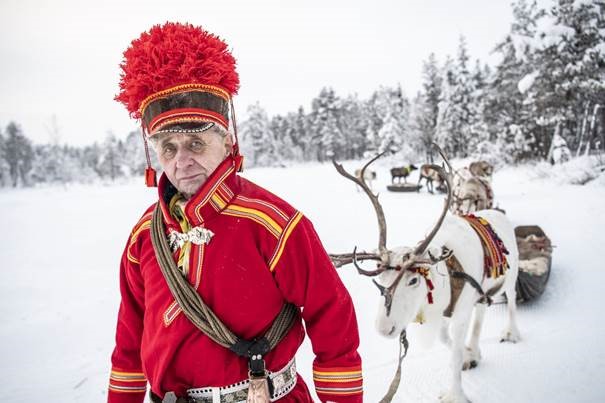 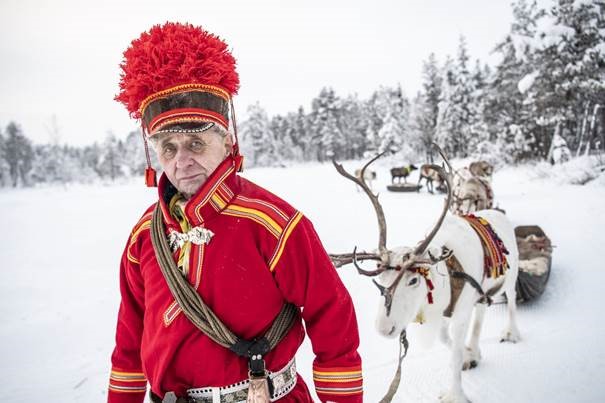 FSC ofrece una plataforma de diálogo para que las comunidades sami se relacionen con las empresas forestales. Los estándares FSC requieren que las empresas certificadas por FSC consulten con el pueblo sami (proceso de planificación participativa) y revelen la ubicación de las áreas de manejo forestal. FSC fortalece al pueblo sami al aumentar la superficie forestal sujeta a consulta. FSC exige y permite la mediación entre las comunidades sami y las empresas forestales. FSC da voz al pueblo sami por medio de su participación en los debates sobre políticas de FSC: desde los representantes sami en el Consejo Directivo de FSC Suecia, con las asociaciones de renos sami involucradas como miembros, hasta la participación en los Comités de Desarrollo de Estándares de FSC. La información recopilada durante esta investigación indica que la certificación FSC propicia numerosos impactos positivos y proporciona oportunidades de involucramiento para el pueblo sami, promueve la continuidad de sus medios de vida y garantiza su acceso a los recursos forestales. 2.2 Caso 2: Comunidades indígenas Nuevo San Juan Parangaricutiro, Ixtlán de Juárez y Ejido Noh Bec (México)El segundo estudio de caso abarca tres comunidades de México que ofrecen ejemplos fructíferos de silvicultura comunitaria y manejo forestal sostenible. Comunidad indígena Nuevo San Juan Parangaricutiro (Michoacán, México)Nuevo San Juan de Parangaricutiro es una comunidad indígena ubicada en Michoacán, México. La comunidad maneja 10 338,73 ha de bosques con certificación FSC y es un ejemplo destacado de silvicultura comunitaria indígena de éxito. En 1944, esta comunidad indígena se vio obligada a reubicarse después de que una erupción volcánica destruyera su anterior asentamiento. Históricamente, Nuevo San Juan de Parangaricutiro había basado su sustento en la agricultura. Como su nuevo hogar no ofrecía oportunidades agrícolas, el traslado obligó a la comunidad a aprender sobre silvicultura para aprovechar mejor los recursos disponibles. La comunidad aprendió el negocio de la silvicultura, pasando de métodos rudimentarios de manejo forestal en aquellos primeros días al manejo efectivo de 10 338,73 ha de bosque en la actualidad. La comunidad está involucrada en todas las etapas de la cadena de valor de la transformación de la madera (aserradero, fábrica de muebles, etc.). La empresa, propiedad de toda la comunidad, emplea a más de 900 personas, todas ellas miembros de esa comunidad. El modelo de negocio de Nuevo San Juan de Parangaricutiro se basa en el concepto de colaboración, por el cual el manejo se lleva a cabo de forma conjunta por parte de toda la comunidad. Las personas de la comunidad entrevistadas expresaron la opinión de que FSC es una herramienta que ha creado numerosos impactos positivos para la comunidad:FSC ha aportado a la comunidad un reconocimiento a nivel internacional. La certificación FSC promueve la disciplina y la estructura en toda la organización. FSC ha impulsado múltiples mejoras en sus operaciones de manejo forestal, como el aumento de la transparencia y el monitoreo, la mejora de los procesos internos y el fortalecimiento de las estructuras de gobernanza. Los procesos de certificación y auditoría de FSC motivan a la comunidad a seguir trabajando para garantizar que sus prácticas se ajustan a los valores sociales y medioambientales. FSC apoya y facilita la comunicación y la sensibilización en torno al manejo forestal sostenible. La obtención de la certificación FSC ha presentado múltiples oportunidades y ha potenciado su participación en numerosos proyectos medioambientales al margen de la certificación FSC. La certificación FSC ha supuesto beneficios económicos de mercado para la comunidad. El presente estudio demuestra que la certificación FSC ha proporcionado beneficios y oportunidades tangibles a la comunidad de Nuevo San Juan de Parangaricutiro (http://comunidadindigena.com.mx/) al apoyar su trayectoria y desarrollo hacia el manejo forestal sostenible. Comunidad indígena Ixtlán de Juárez (Oaxaca, México)La comunidad de los Pueblos Indígenas de Ixtlán de Juárez, en Oaxaca (México), es un ejemplo exitoso de silvicultura comunitaria. La comunidad ha conseguido la certificación FSC de una superficie forestal de 16 062,00 ha dentro de su territorio indígena. El caso de Ixtlán de Juárez destaca por dos motivos: la comunidad ha hecho de la protección del medioambiente el pilar fundamental de sus valores, y su negocio forestal se gestiona según un modelo comunitario, en el que todos los representantes de la comunidad participan y del que se benefician. En 1981, la comunidad fundó la primera de sus empresas forestales comunitarias. A partir de entonces, la comunidad ha diversificado sus negocios y ha creado nueve empresas para comercializar sus productos forestales. Todas y cada una de sus empresas siguen una estrategia de silvicultura comunitaria, en el que el modelo de negocio se construye en torno al aprovechamiento sostenible de los recursos naturales. Asimismo, la comunidad también ha participado durante las últimas décadas en múltiples iniciativas para promover la protección y conservación del medioambiente. En el año 2000, la comunidad recibió el "Premio al Manejo Forestal" del Ministerio de Medioambiente de México. La comunidad maneja 7354,94 ha de manejo forestal de bajo impacto y 11 120 ha de áreas protegidas. La comunidad participa en proyectos relacionados con los servicios del ecosistema, que implican créditos de carbono, ecoturismo y agua. Las personas entrevistadas confirmaron que la obtención de la certificación FSC ha tenido un impacto positivo en la comunidad. Se describieron los mismos impactos positivos que los mencionados anteriormente en relación con la comunidad de Nuevo San Juan de Parangaricutiro. Los entrevistados destacaron el reconocimiento internacional de la sostenibilidad de los productos de la comunidad como el beneficio con mayor impacto por parte de FSC. Ejido Noh-Bec (Quintana Roo, México)El Ejido Noh-Bec es el tercer caso identificado en México de cómo la silvicultura comunitaria puede dar lugar a empresas sostenibles y prósperas que benefician a comunidades enteras respetando el medioambiente. Los "ejidos" son una figura jurídica en México que se refiere a las comunidades que tienen derechos de tenencia de la tierra bajo una estructura de propiedad comunal. A pesar de que el Ejido Noh-Bec no es una comunidad indígena, los medios de vida y el estilo de vida de la comunidad siguen tradiciones y costumbres mexicanas muy arraigadas. El Ejido Noh-Bec se fundó con poblaciones desplazadas de los estados de Chiapas, Tabasco y Veracruz, todos ellos con gran presencia de Pueblos Indígenas tzotziles de ascendencia maya. No obstante, a día de hoy, la comunidad del Ejido Noh-Bec no se identifica como indígena.La comunidad del Ejido Noh-Bec fue una de las primeras en México en obtener la certificación FSC de sus áreas de manejo forestal. Actualmente, el Ejido Noh-Bec cuenta con un bosque de 24 122 ha en total, de las cuales 18 500 ha están certificadas por FSC. En 2007, el huracán Dean (categoría 5) devastó la comunidad y todas sus áreas forestales, pero perseveraron y consiguieron restaurar su pueblo, su bosque y su economía. Desde que consiguió la certificación FSC en 2010, la comunidad del Ejido Noh-Bec ha mejorado su experiencia de manejo forestal y ha diversificado su negocio hasta convertirse en la historia de éxito que es hoy: una comunidad próspera con 18 500 hectáreas de bosque certificado FSC.Los entrevistados del Ejido Noh-Bec identificaron beneficios y oportunidades derivados de la certificación FSC similares a los mencionados por las comunidades de Nuevo San Juan de Parangaricutiro e Ixtlán de Juárez. El reconocimiento internacional y las mejoras operativas internas (medidas de seguridad, transparencia y fortalecimiento de los sistemas) fueron los beneficios con mayor impacto identificados. 2.3 Caso 3: Comunidades indígenas de Bélgica, Calleria, Buenos Aires, Junín Pablo, Roya y Nuevo Loreto (Perú)En el marco de este estudio, se llevaron a cabo investigaciones y se recogieron datos en relación con seis comunidades indígenas situadas en la selva amazónica peruana. Las comunidades se encuentran en dos ubicaciones geográficas: Madre de Dios y Ucayali, ambos con bosques de enorme valor en cuanto a biodiversidad. Estos cuatro estudios de caso se describen a continuación. Comunidad indígena Belgica (Madre de Dios, Perú)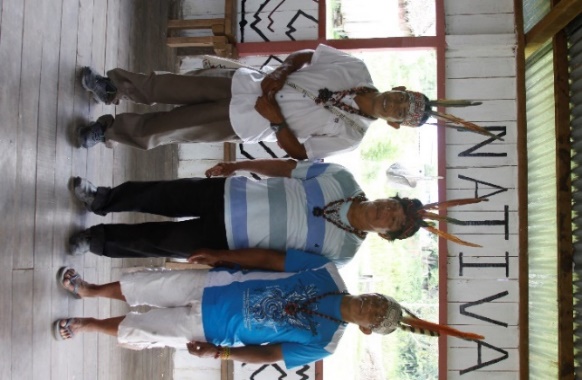 La comunidad indígena Belgica maneja desde 2011 50 835 hectáreas de bosques tropicales con certificación FSC en la región amazónica de Madre de Dios (Perú). La comunidad pertenece a la etnia indígena amazónica yine. La mayor parte de la comunidad está involucrada en el negocio de la silvicultura. La comunidad ha encontrado en la silvicultura comunitaria sostenible una forma de proveerse de medios de subsistencia y desarrollo económico. Gracias a los ingresos obtenidos de sus prácticas forestales, la comunidad ha mejorado la escuela pública y el consultorio médico, ambos de libre acceso para los miembros de la comunidad. El caso muestra cómo, combinando el duro trabajo de la comunidad indígena con los conocimientos técnicos proporcionados por organizaciones externas como FSC, la silvicultura comunitaria puede llevarse a cabo con éxito y en armonía con la naturaleza para dar lugar a resultados positivos en términos de economía, infraestructura y acceso a los recursos comunitarios.Comunidades indígenas de Calleria, Buenos Aires, Junín Pablo, Roya y Nuevo Loreto (Ucayali, Perú) El segundo ejemplo de silvicultura comunitaria en Perú analizado en este estudio lo conforman las comunidades de Calleria, Buenos Aires, Junín Pablo, Roya y Nuevo Loreto, situadas en la región amazónica de Ucayali. Estas comunidades pertenecen al pueblo indígena shipibo konibo. Con el fin de conseguir la certificación FSC, estas comunidades contaron con el apoyo de la Asociación para la Investigación y Desarrollo Integral (AIDER, http://aider.com.pe), una organización no gubernamental que apoya a las comunidades indígenas de la Amazonia. Estas comunidades solían aprovechar el bosque de forma individual, pero con el tiempo se dieron cuenta de que manejando los bosques de forma colaborativa, podrían beneficiarse económicamente más familias de las comunidades. En la actualidad, las comunidades están organizadas y colaboran en el manejo de una superficie de 25 456 hectáreas de bosques tropicales naturales con certificación FSC. Estas comunidades han comprobado y se han beneficiado de los impactos positivos del enfoque colaborativo y sostenible del manejo de sus bosques, entre los que destacan los siguientes: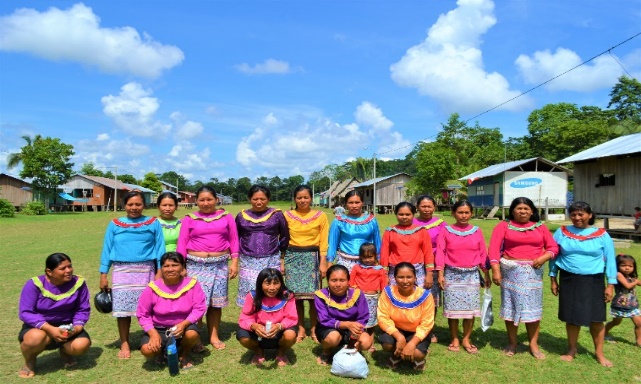 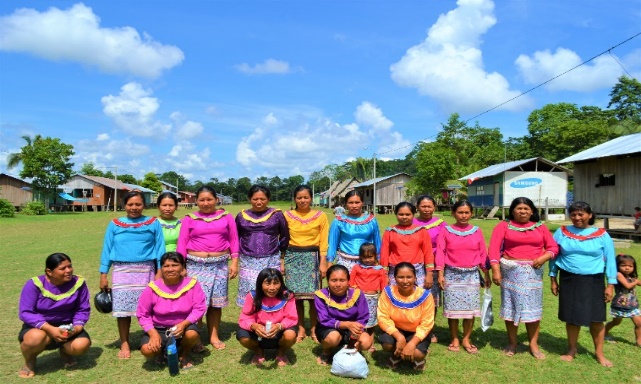 El empoderamiento de las comunidades indígenas. El reconocimiento internacional proporcionado por FSC y la colaboración con AIDER han posicionado a las comunidades como un ejemplo eficaz de silvicultura comunitaria tanto a nivel regional como nacional en Perú. Oportunidades de participar en eventos y proyectos de cooperación internacional. Estas comunidades indígenas se han convertido en un modelo para otras comunidades indígenas de Perú y de la región amazónica en general que también aspiran a trabajar y manejar sus bosques de forma responsable para proporcionar a sus comunidades medios de vida y desarrollo sostenibles. 2.4 Caso 4: Asociación de Comunidades Forestales de Petén (Guatemala)Nuestro cuarto estudio de caso se centra en ACOFOP (https://acofop.org/en/sobre-acofop/), formada por múltiples comunidades locales (indígenas y no indígenas) que viven en la Reserva de la Biosfera Maya de Guatemala. ACOFOP maneja una superficie forestal de más de 500 000 ha (más del 70 % de la superficie total) dentro de la reserva. En 1990 se creó la Reserva de la Biosfera Maya, que abarca áreas forestales en las que se encuentran los pueblos y recursos de numerosas comunidades locales. Las comunidades quedaron en una situación precaria durante los primeros cinco años tras la creación de la reserva, ya que las estrictas normas de conservación del Gobierno de Guatemala aplicadas dentro de la reserva natural prohibían a las comunidades el aprovechamiento de productos forestales. Esa situación dejó a todas las comunidades que viven dentro de la Reserva de la Biosfera Maya, y que dependen de esos recursos forestales para su subsistencia, sin derecho legal a cosechar en sus tierras forestales ancestrales. En 1995 se creó ACOFOP, una asociación de las comunidades de la reserva. Por medio de ACOFOP, las comunidades solicitaron de forma conjunta los derechos de áreas de concesión con fines productivos. El gobierno aceptó esa petición y otorgó 12 concesiones a las comunidades, con la condición de que obtuvieran la certificación FSC en un plazo de tres años. Cuando consiguieron la certificación FSC, en 2005, estas comunidades demostraron que podían manejar los bosques de forma sostenible y garantizaron que podían mantener su derecho a cosechar en sus tierras ancestrales. Desde entonces, ACOFOP ha puesto en marcha numerosas medidas para promover el empoderamiento de las mujeres y aumentar su involucramiento en el negocio de la silvicultura. Actualmente, las mujeres representan el 30 % de la plantilla, y el negocio de productos forestales no maderables está gestionado exclusivamente por mujeres. 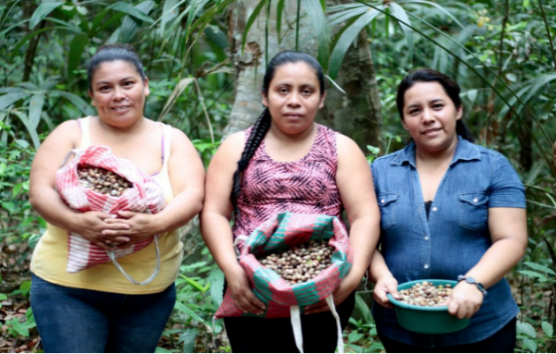 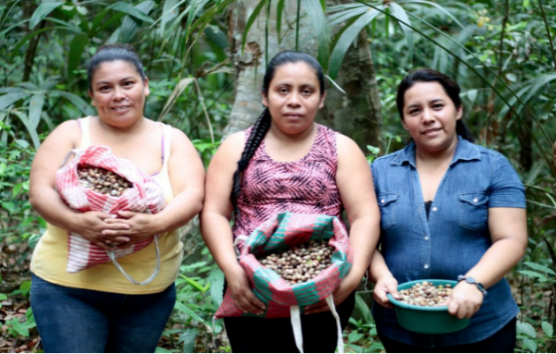 Las personas entrevistadas de ACOFOP identificaron los impactos positivos más relevantes de FSC para sus comunidades, entre ellos:FSC es una herramienta de credibilidad y reconocimiento internacional. FSC respaldó a ACOFOP a la hora de emitir comunicaciones externas sobre temas forestales. La certificación FSC ha impulsado mejoras en los sistemas, procedimientos y operaciones. La certificación FSC ha facilitado el acceso a oportunidades de apoyo financiero externo por parte de diversas organizaciones nacionales e internacionales.En el caso de estas comunidades, los ingresos producidos por sus actividades forestales se invierten en infraestructuras, sanidad, educación, y monitoreo y control de los bosques, en beneficio de todos los miembros de la comunidad y para garantizar sus medios de vida futuros. 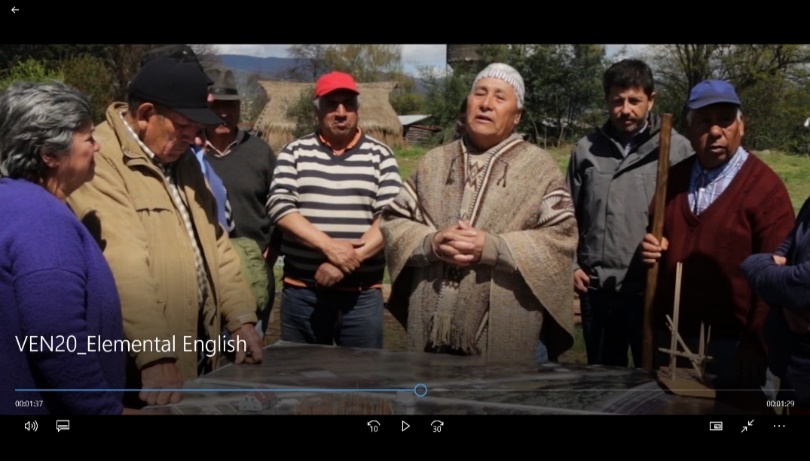 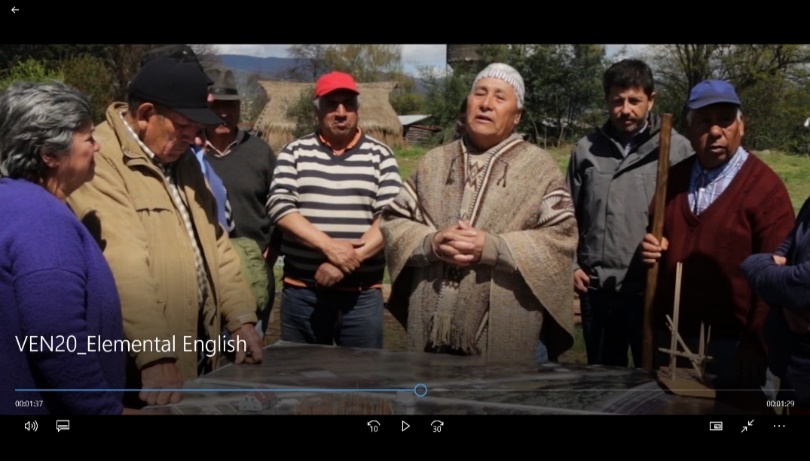 Caso 5: Pueblo indígena mapuche (Chile)El quinto estudio de caso lo extraemos del pueblo indígena mapuche (la única etnia indígena de Sudamérica que se resistió a la ocupación española). Debido a esa resistencia, los ocupantes concedieron a los mapuches la autonomía sobre la tierra en la región de la Araucanía. Sin embargo, en el siglo XIX, el Estado chileno impulsó un proceso de ocupación (violando los derechos de tenencia de la tierra del pueblo mapuche y vendiendo los títulos de propiedad a instituciones privadas). En las actuales zonas centro-sur de Chile, grandes áreas de plantaciones forestales privadas se superponen a las tierras sobre las que el pueblo indígena mapuche tenía derechos ancestrales, lo que ha dado lugar a un conflicto permanente sobre la tenencia de la tierra. Este estudio de caso muestra cómo FSC puede, a pesar de las fricciones existentes, ofrecer una serie de oportunidades de involucramiento para apoyar a estos pueblos indígenas en Chile. La investigación ha identificado que FSC está promoviendo que se generen impactos positivos en el sector forestal en Chile al: proporcionar una plataforma para el diálogo entre los actores sociales involucrados en el sector forestal, ofreciendo así a las comunidades locales un escenario para hablar de sus problemas; y al impulsar la colaboración y la comunicación entre las empresas forestales y las comunidades. Este compromiso entre las partes ha promovido múltiples proyectos sociales y ambientales en cuya ejecución han colaborado los Pueblos Indígenas y las empresas forestales (a continuación, se ofrece un ejemplo de estos proyectos). Estos proyectos han tenido un impacto positivo en las comunidades -mapuches y otras- en Chile. El proyecto KÜNY fue ejecutado por la empresa con certificación FSC Arauco (www.arauco.cl) en colaboración con las comunidades mapuches, con el objetivo de mejorar las relaciones entre las empresas y las comunidades. Para ello, se construyó una infraestructura de reunión tradicional mapuche: "Koyaüwe". El espacio de encuentro ("Koyaüwe") proporciona un espacio neutral para el diálogo abierto y constructivo durante las reuniones entre los líderes mapuches y los representantes de Arauco. DiscusiónEsta investigación aporta pruebas gracias a cinco estudios de caso que demuestran que la certificación FSC promueve cambios favorables a nivel comunitario que repercuten de manera positiva en las comunidades indígenas y no indígenas de todo el mundo. Los principales impactos de la certificación FSC en las comunidades forestales identificados en este estudio son: el empoderamiento de la comunidad, el fortalecimiento de los derechos de las comunidades, el reconocimiento internacional y el fomento de la colaboración entre empresas y comunidades. El estudio muestra que la estrategia de FSC para el involucramiento de la comunidad está avanzando en la dirección correcta, pero también demuestra que muchas de las iniciativas están todavía en sus primeras etapas y requieren un mayor desarrollo. Conclusiones/implicaciones generales de los resultadosEsta investigación demuestra, a través de cinco estudios de caso, que la certificación FSC promueve cambios favorables a nivel comunitario con impactos positivos en las comunidades indígenas y no indígenas de todo el mundo. Los estudios de caso analizados en el alcance de esta investigación incluyen comunidades indígenas de todo el mundo: el pueblo sami en Suecia, Nuevo San Juan Parangaricutiro, Ixtlán de Juárez y Ejido Noh-Bec en México, las comunidades Madre de Dios y Ucayali en la Amazonia peruana, los pueblos indígenas de ACOFOP en Guatemala y el pueblo mapuche en Chile. Si bien estos estudios de caso representan una diversa gama de geografías y circunstancias, se identificó una tendencia común en todos los casos. Las principales oportunidades de involucramiento y los impactos positivos de la certificación FSC identificados a nivel comunitario en este estudio son: el empoderamiento de las comunidades mediante su inclusión en los debates políticos de alto nivel y en las plataformas de diálogo, lo que permite a los líderes indígenas compartir sus puntos de vista y promover y defender los derechos de sus comunidades;el refuerzo de los derechos de las comunidades, exigiendo que las empresas asuman la responsabilidad de llevar a cabo consultas;el establecimiento de un marco internacionalmente reconocido y accesible a las comunidades;reunir a los actores sociales del sector forestal y promover la colaboración en proyectos empresa-comunidad con beneficios para las comunidades implicadas; ofrecer oportunidades para que las comunidades accedan a proyectos y financiación internacionales. Los resultados de esta investigación muestran que FSC debería seguir realizando esfuerzos en el involucramiento con las comunidades locales para continuar reforzando su papel y abordar las cuestiones sociales dentro del sector forestal. Agradecimientos Nos gustaría dar las gracias a todas las personas entrevistadas que han aportado información y datos valiosos para la elaboración de este trabajo. Nos gustaría dar un reconocimiento especial a los representantes comunitarios que han dedicado tiempo a colaborar con FSC en este documento: Sr. Abraham González (Ejido Noh Bec), Sra. Alina Liviet Santiago y Sr. Francisco Pedro Luna García (Ixtlán de Juárez), Sr. Héctor Andrés Anguiano (Nuevo San Juan de Parangaricutiro) y Sr. Mario Rivas (ACOFOP). Gracias por sus contribuciones a este documento, pero sobre todo gracias por su trabajo diario en la promoción del manejo forestal responsable y por su continuo compromiso con FSC. Las opiniones expresadas en este documento informativo son las de sus autores y no reflejan necesariamente las opiniones o políticas de la FAO.BibliografíaAIDER, 2015. Manejo forestal comunitario para mitigar cambio climático: la experiencia de la Comunidad Nativa Callería, Ucayali – Perú. Asociación para la Investigación y Desarrollo Integral, Lima, 80 pp. (también disponible en http://www.aider.com.pe/publicaciones/Manejo-Forestal-Comunitario-para-Mitigar-Cambio-Climatico-JN.pdf, consultado el 13 de julio de 2021).AIDER, 2020. Manejo de bosques comunales: una propuesta para el manejo de bosques y el desarrollo sostenible de las comunidades nativas de la Amazonía Peruana. Asociación para la Investigación y Desarrollo Integral, Lima, 28 pp. (también disponible en http://www.aider.com.pe/publicaciones/Manejo-de-Bosques-Comunales-AIDER.pdf, consultado el 13 de julio de 2021).Heilmayr, R. y Lambin, E.F. 2016. Impactos de la gobernanza no estatal impulsada por el mercado en los bosques chilenos. Proceedings of the National Academy of Sciences of the United States of America (PNAS) 113(11): 2910-2915. doi: 10.1073/pnas.1600394113.IUCN, 2008. Revalorando la institucionalidad indígena: gobernanza de bosques por pueblos indígenas. Casos de Guatemala, Honduras y Nicaragua. Unión Internacional para la Conservación de la Naturaleza, Gland, 72 pp. (también disponible en https://portals.iucn.org/library/node/9275, consultado el 13 de julio de 2021).Polisar, J., de Thoisy, B., Rumiz, D.I., Díaz Santos, F., Balas McNab, R., Garcia-Anleu, R., Ponce-Santizo, G., Arispe, R., y Venegas, C., 2017. Using certified timber extraction to benefit jaguar and ecosystem conservation. Ambio 46(5): 588–603. doi: 10.1007/s13280-016-0853-y. Tricallotis M., 2017. Evaluating Native and Plantation forest certification schemes in Chile: Beyond traditional governance. Universidad Nacional de Australia (ANU). Instituto de Recursos Mundiales, 2015. The Economic Costs and Benefits of Securing Community Forest Tenure: Evidence from Brazil and Guatemala. Documento de trabajo. Instituto de Recursos Mundiales, Washington, D.C., 40 pp. (también disponible en https://acofop.org/wp-content/uploads/2020/08/15_WP_CLUA_Forest_Tenure_ACOFOP.pdf, consultado el 13 de julio de 2021).